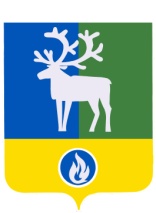 БЕЛОЯРСКИЙ РАЙОНХАНТЫ-МАНСИЙСКИЙ АВТОНОМНЫЙ ОКРУГ - ЮГРА	АДМИНИСТРАЦИЯ БЕЛОЯРСКОГО РАЙОНА												         ПРОЕКТПОСТАНОВЛЕНИЕот ___________2024 года						                                  №_____О внесении изменений в приложение к постановлению администрации Белоярского района от 11 января 2023 года № 6В соответствии с Законом Ханты-Мансийского автономного округа - Югры  от 6 июля 2005 года № 57-оз «О регулировании отдельных жилищных  отношений в Ханты-Мансийском автономном округе – Югре», и Законом Ханты-Мансийского автономного округа - Югры от 3 мая 2000 года № 26-оз «О регулировании отдельных земельных отношений в Ханты-Мансийском автономном округе – Югре» п о с т а н о в л я ю:Внести в приложение «Административный регламент предоставления муниципальной услуги «Постановка граждан на учет в качестве лиц, имеющих право на предоставление земельных участков в собственность бесплатно» к постановлению администрации Белоярского района от 11 января 2023 года № 6 «Об утверждении Административного регламента предоставления муниципальной услуги «Постановка граждан на учет в качестве лиц, имеющих право на предоставление земельных участков в собственность бесплатно» следующие изменения:подпункт 1.2.1 дополнить подпунктом 13 следующего содержания:«13) военнослужащие, лица, заключившие контракт о пребывании в добровольческом формировании, содействующем выполнению задач, возложенных на Вооруженные Силы Российской Федерации, и лица, проходящие (проходившие) службу в войсках национальной гвардии Российской Федерации и имеющие специальные звания полиции, удостоенные звания Героя Российской Федерации или награжденные орденами Российской Федерации за заслуги, проявленные в ходе участия в специальной военной операции, и являющиеся ветеранами боевых действий, а также члены семей указанных военнослужащих и лиц, погибших (умерших) вследствие увечья (ранения, травмы, контузии) или заболевания, полученных ими в ходе участия в специальной военной операции.»;абзац четвёртый  подпункта 2.6.1 изложить в следующей редакции: «- документ, подтверждающий факт проживания гражданина в Ханты-Мансийском автономном округе - Югре не менее пяти лет, предшествующих дате подачи заявления, - для лиц, указанных в подпунктах 1 - 12 подпункта 1.2.1 настоящего Административного регламента (в случае, если факт проживания в автономном округе не менее пяти лет не удостоверяется записью в паспорте гражданина Российской Федерации), либо документ, подтверждающий факт регистрации гражданина по месту жительства в Ханты-Мансийском автономном округе - Югре, а при ее отсутствии - документ, подтверждающий факт регистрации гражданина по месту пребывания в Ханты-Мансийском автономном округе - Югре, - для лиц, указанных в подпункте 13 подпункта  1.2.1 настоящего Административного регламента (в случае, если факт проживания в Ханты-Мансийском автономном округе - Югре не удостоверяется записью в паспорте гражданина Российской Федерации)»;подпункт 2.6.2 дополнить абзацем следующего содержания:«- сведения об отнесении гражданина к категории, указанной в подпункте 13 подпункта 1.2.1 настоящего Административного регламента (запрашиваются в Военном комиссариате Ханты-Мансийского автономного округа - Югры)».2. Опубликовать настоящее постановление в газете «Белоярские вести. Официальный выпуск».3. Настоящее постановление вступает в силу после его официального опубликования.4. Контроль за выполнением постановления возложить на заместителя главы Белоярского района Ващука В.А. Глава Белоярского района							           С.П.Маненков